APPLICATION FORM                                                       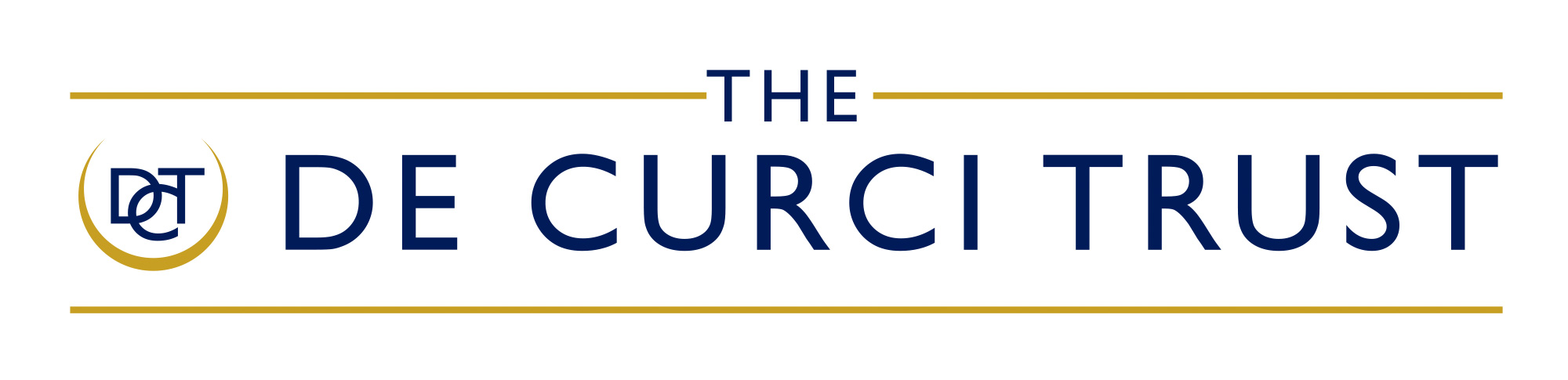 TEACHING APPOINTMENTS (SCHOOLS)Please read the job description and any additional guidance provided before completing this form.Please ensure that any additional attachments clearly identify which section they relate to. The De Curci Trust operates an equal opportunities policy.  Your skills and experience are the only things we look at when you apply for a job.  We ask for some personal information so that we can monitor our equal opportunities policy.  This information is not given to the selection panel.If you are returning a hard copy of this form please complete the details in black ink.  Please do not enclose a curriculum vitae.Applications must be received by the closing date.Please ensure you have read through the following sections and understood the additional information required if you are shortlisted for interview and subsequently offered the role.  Intentionally blankThe information contained may be anonymised and summarised with other data for the purposes of analysis or reporting.  If you are unsuccessful in your application this form will be destroyed in line with the retention policy of the school. Intentionally blankReference consentName of School:Post applied for:I consent to the School contacting my named referees in accordance with its normal recruitment and selection policy.I understand that my referees will not be contacted before a conditional offer of appointment is made except where I have provided written consent to do so on my application form. Signed: Date: Print name:Applicant Details:Applicant Details:Application for the post of:School name:Title:DrMrMrsMissMissMsOther:First Name:Surname:Surname:Address:Preferred phone number for contact:Preferred email address for contact: Where did you see/hear about this vacancyTeaching Information:Teaching Information:Teaching Information:Teaching Information:Teaching Information:Teaching Information:Teaching Information:Do you hold Qualified Teacher Status?YesNoDate Qualified Teacher Status (QTS) awarded:QTS certificate numberHave you successfully completed a period of induction as a qualified teacher in this country where the DfE required this?Have you successfully completed a period of induction as a qualified teacher in this country where the DfE required this?Have you successfully completed a period of induction as a qualified teacher in this country where the DfE required this?Have you successfully completed a period of induction as a qualified teacher in this country where the DfE required this?YesYesNoDate of completion:Local Authority where induction was completed:If part completed induction please state number of full terms completed:Local Authority where part completed:Teacher Reference number (DfE number)                  (e.g. 12/34567)Teacher Reference number (DfE number)                  (e.g. 12/34567)Teacher Reference number (DfE number)                  (e.g. 12/34567)Teacher Reference number (DfE number)                  (e.g. 12/34567)Present/Last Teaching Appointment:Present/Last Teaching Appointment:Present/Last Teaching Appointment:Present/Last Teaching Appointment:Local Authority/Academy Trust:School/Academy name:Number on Roll:Job title/status of post, responsibilities, subjects and age groups taught:Date Appointed:Date available if appointed:Reason for leaving:Present/Last Salary:  Present/Last Salary:  Present/Last Salary:  Present/Last Salary:  Pay Range:Unqualified     Main     Upper  £  Teaching and LearningResponsibility:          £  Pay Range:Unqualified     Main     Upper  Point:Teaching and LearningResponsibility:          TLR1 TLR2 TLR3Pay Range:  Leading Practitioner    Leadership  £  Recruitment & Retention allowance:£  Pay Range:  Leading Practitioner    Leadership  Point:Recruitment & Retention allowance:£  Safeguarding: £Special Educational Needs Allowance: £ Previous Teaching Experience. Please use an additional sheet if necessary and include your name and the post title.Previous Teaching Experience. Please use an additional sheet if necessary and include your name and the post title.Previous Teaching Experience. Please use an additional sheet if necessary and include your name and the post title.Previous Teaching Experience. Please use an additional sheet if necessary and include your name and the post title.Previous Teaching Experience. Please use an additional sheet if necessary and include your name and the post title.Local Authority/Academy Trust and School/Academy nameNumber on RollJob title/status of post, responsibilities, subjects and age groups taughtReason for LeavingDates To – From(Specify month and year for each post)Employment History Non-Teaching JobsPlease use an additional sheet if necessary and include your name and the post title.Employment History Non-Teaching JobsPlease use an additional sheet if necessary and include your name and the post title.Employment History Non-Teaching JobsPlease use an additional sheet if necessary and include your name and the post title.Employment History Non-Teaching JobsPlease use an additional sheet if necessary and include your name and the post title.Please give details of your non-teaching employment history in date order starting with the most recent first. If you are applying to work with children / adults at risk you must list all employment, career breaks, education and voluntary work since leaving secondary education.For roles not working with children / adults at risk please list your full employment history for the past ten years starting with the most recent and working backwards. You should also list any roles you have held that are relevant to the post you are applying for prior to this time.Please give details of your non-teaching employment history in date order starting with the most recent first. If you are applying to work with children / adults at risk you must list all employment, career breaks, education and voluntary work since leaving secondary education.For roles not working with children / adults at risk please list your full employment history for the past ten years starting with the most recent and working backwards. You should also list any roles you have held that are relevant to the post you are applying for prior to this time.Please give details of your non-teaching employment history in date order starting with the most recent first. If you are applying to work with children / adults at risk you must list all employment, career breaks, education and voluntary work since leaving secondary education.For roles not working with children / adults at risk please list your full employment history for the past ten years starting with the most recent and working backwards. You should also list any roles you have held that are relevant to the post you are applying for prior to this time.Please give details of your non-teaching employment history in date order starting with the most recent first. If you are applying to work with children / adults at risk you must list all employment, career breaks, education and voluntary work since leaving secondary education.For roles not working with children / adults at risk please list your full employment history for the past ten years starting with the most recent and working backwards. You should also list any roles you have held that are relevant to the post you are applying for prior to this time.Organisation/School/ Academy Name:Job Title:Employment Date:        From / To:Reason for leaving:Periods of Non-EmploymentPeriods of Non-EmploymentPeriods of Non-EmploymentPlease indicate nature/reasons for any periods of non-employment including relevant dates Please indicate nature/reasons for any periods of non-employment including relevant dates Please indicate nature/reasons for any periods of non-employment including relevant dates FromToReasonConfidential References Please provide the names of two referees who can provide professional or academic references. The first must be your present or most recent employer / voluntary organisation. The person you name must hold a managerial position and have access to your records. Please ensure that you provide an email address wherever possible as this greatly speeds up the recruitment process. The De Curci Trust are committed to safeguarding and promoting the welfare of children and expects all employees, volunteers and contractors to share this commitment. For roles working with children we aim to take up references prior to interview. If you do not wish us to take up a reference from your current employer until a conditional offer is made please provide a third referee so that we still have two references prior to the interview.Satisfactory references must be obtained before any formal offer can be confirmed. If you are applying for a role working with children and you are not currently working with children but have done so in the past, you must nominate a referee who held a managerial position in an organisation where you were employed to work with children. The referees will be asked if you have any live/current disciplinary sanctions and also about any “time expired” disciplinary sanctions relating to children. They will be asked if you have been subject to any child protection allegations/concerns, and the outcome of any such enquiry.If the De Curci Trust requires additional employment references you will be asked to provide consent and additional contact details at the appropriate time.Reference 1Reference 1Reference 1Reference 1Reference 1Referee name:Job Title:Organisation name and address:Relationship: e.g. Head teacher / Line manager.Work Phone Number:Email Address:Do we have your consent to contact this referee prior to the interview?Do we have your consent to contact this referee prior to the interview?Do we have your consent to contact this referee prior to the interview?YesNoReference 2Reference 2Reference 2Reference 2Reference 2Referee name:Job Title:Organisation name and address:Relationship: e.g. Head teacher / Line manager.Work Phone Number:Email Address:Do we have your consent to contact this referee prior to the interview?Do we have your consent to contact this referee prior to the interview?Do we have your consent to contact this referee prior to the interview?YesNoReference 3Reference 3Reference 3Reference 3Reference 3Referee name:Job Title:Organisation name and address:Relationship: e.g. Head teacher / Line manager.Work Phone Number:Email Address:Do we have your consent to contact this referee prior to the interview?Do we have your consent to contact this referee prior to the interview?Do we have your consent to contact this referee prior to the interview?YesNoEducation, Qualifications and TrainingPlease enter all qualifications at secondary education including the grades awarded, including fails and resits. For non-UK qualifications please provide the original results, not the UK equivalents. If you are currently working towards a qualification, please enter the details requested below and indicate the grade you have been predicted. Please note that if you are shortlisted for interview you will be required to bring proof of your relevant qualifications to the interview.Education, Qualifications and TrainingPlease enter all qualifications at secondary education including the grades awarded, including fails and resits. For non-UK qualifications please provide the original results, not the UK equivalents. If you are currently working towards a qualification, please enter the details requested below and indicate the grade you have been predicted. Please note that if you are shortlisted for interview you will be required to bring proof of your relevant qualifications to the interview.Education, Qualifications and TrainingPlease enter all qualifications at secondary education including the grades awarded, including fails and resits. For non-UK qualifications please provide the original results, not the UK equivalents. If you are currently working towards a qualification, please enter the details requested below and indicate the grade you have been predicted. Please note that if you are shortlisted for interview you will be required to bring proof of your relevant qualifications to the interview.Education, Qualifications and TrainingPlease enter all qualifications at secondary education including the grades awarded, including fails and resits. For non-UK qualifications please provide the original results, not the UK equivalents. If you are currently working towards a qualification, please enter the details requested below and indicate the grade you have been predicted. Please note that if you are shortlisted for interview you will be required to bring proof of your relevant qualifications to the interview.Establishment Name:Dates Attended     From / To:Qualification/awarding body:Grades/Results/Expected:Further And Higher Education Further And Higher Education Further And Higher Education Further And Higher Education Further And Higher Education Further And Higher Education SubjectsSubjectsFurther/Higher EducationFromToDegree/ Qualification obtainedPassClassMainSecondaryPlease give details of any current membership of a professional or similar organisationPlease list any specialist training courses you have attended which are relevant to this job (including relevant in-house training courses – use a separate sheet if necessary).  Please state course title/Organising Body/Length of Course/Dates taken from/To/Grade, Level or stageDetails of relevant personal development and special interestsJob ApplicationPersonal statement: You should submit further evidence and information in support of your application tailored to the information requested by the appointing body. Do not attach a CV as it will not be considered.  Please demonstrate with examples using your skills, abilities, experience and behaviours to show how you meet the role criteria as outlined in the job details. You may wish to attach this separately or use additional sheets. This should be limited to 2 sides of A4, minimum font size 12. Please ensure they are clearly marked with the post title and your name.Data Protection and FraudData Protection and FraudData Protection and FraudData Protection and FraudData Protection and FraudData Protection and FraudThe De Curci Trust will process your personal information appropriately and legally in accordance with the Data Protection Act 2018, the National Fraud Initiative (details of which can be found at the Audit Commission) and other relevant legislation. The details you provide will be held in a secure system or database and will only be shared with other organisations where the law allows. You should be aware that we may be required to disclose your personal information without your consent for the purposes of preventing or detecting crime/fraud or apprehending and prosecuting offenders (for example to the Police, Audit Commission or Department for Work and Pension or as part of the National Fraud Initiatives) or where we have a statutory duty to do so.Please note that providing false information is an offence I declare that the information given in making this application is, to the best of my knowledge, correct.  I understand that canvassing of employee of The De Curci Trust, or giving any false information, or leaving out important information will make my application unacceptable and, if I am appointed, may lead to my dismissal.The De Curci Trust will process your personal information appropriately and legally in accordance with the Data Protection Act 2018, the National Fraud Initiative (details of which can be found at the Audit Commission) and other relevant legislation. The details you provide will be held in a secure system or database and will only be shared with other organisations where the law allows. You should be aware that we may be required to disclose your personal information without your consent for the purposes of preventing or detecting crime/fraud or apprehending and prosecuting offenders (for example to the Police, Audit Commission or Department for Work and Pension or as part of the National Fraud Initiatives) or where we have a statutory duty to do so.Please note that providing false information is an offence I declare that the information given in making this application is, to the best of my knowledge, correct.  I understand that canvassing of employee of The De Curci Trust, or giving any false information, or leaving out important information will make my application unacceptable and, if I am appointed, may lead to my dismissal.The De Curci Trust will process your personal information appropriately and legally in accordance with the Data Protection Act 2018, the National Fraud Initiative (details of which can be found at the Audit Commission) and other relevant legislation. The details you provide will be held in a secure system or database and will only be shared with other organisations where the law allows. You should be aware that we may be required to disclose your personal information without your consent for the purposes of preventing or detecting crime/fraud or apprehending and prosecuting offenders (for example to the Police, Audit Commission or Department for Work and Pension or as part of the National Fraud Initiatives) or where we have a statutory duty to do so.Please note that providing false information is an offence I declare that the information given in making this application is, to the best of my knowledge, correct.  I understand that canvassing of employee of The De Curci Trust, or giving any false information, or leaving out important information will make my application unacceptable and, if I am appointed, may lead to my dismissal.The De Curci Trust will process your personal information appropriately and legally in accordance with the Data Protection Act 2018, the National Fraud Initiative (details of which can be found at the Audit Commission) and other relevant legislation. The details you provide will be held in a secure system or database and will only be shared with other organisations where the law allows. You should be aware that we may be required to disclose your personal information without your consent for the purposes of preventing or detecting crime/fraud or apprehending and prosecuting offenders (for example to the Police, Audit Commission or Department for Work and Pension or as part of the National Fraud Initiatives) or where we have a statutory duty to do so.Please note that providing false information is an offence I declare that the information given in making this application is, to the best of my knowledge, correct.  I understand that canvassing of employee of The De Curci Trust, or giving any false information, or leaving out important information will make my application unacceptable and, if I am appointed, may lead to my dismissal.The De Curci Trust will process your personal information appropriately and legally in accordance with the Data Protection Act 2018, the National Fraud Initiative (details of which can be found at the Audit Commission) and other relevant legislation. The details you provide will be held in a secure system or database and will only be shared with other organisations where the law allows. You should be aware that we may be required to disclose your personal information without your consent for the purposes of preventing or detecting crime/fraud or apprehending and prosecuting offenders (for example to the Police, Audit Commission or Department for Work and Pension or as part of the National Fraud Initiatives) or where we have a statutory duty to do so.Please note that providing false information is an offence I declare that the information given in making this application is, to the best of my knowledge, correct.  I understand that canvassing of employee of The De Curci Trust, or giving any false information, or leaving out important information will make my application unacceptable and, if I am appointed, may lead to my dismissal.The De Curci Trust will process your personal information appropriately and legally in accordance with the Data Protection Act 2018, the National Fraud Initiative (details of which can be found at the Audit Commission) and other relevant legislation. The details you provide will be held in a secure system or database and will only be shared with other organisations where the law allows. You should be aware that we may be required to disclose your personal information without your consent for the purposes of preventing or detecting crime/fraud or apprehending and prosecuting offenders (for example to the Police, Audit Commission or Department for Work and Pension or as part of the National Fraud Initiatives) or where we have a statutory duty to do so.Please note that providing false information is an offence I declare that the information given in making this application is, to the best of my knowledge, correct.  I understand that canvassing of employee of The De Curci Trust, or giving any false information, or leaving out important information will make my application unacceptable and, if I am appointed, may lead to my dismissal.SignatureDateDateData Protection 2018 & General Data Protection Regulation (GDPR)Data Protection 2018 & General Data Protection Regulation (GDPR)Data Protection 2018 & General Data Protection Regulation (GDPR)Data Protection 2018 & General Data Protection Regulation (GDPR)Data Protection 2018 & General Data Protection Regulation (GDPR)Data Protection 2018 & General Data Protection Regulation (GDPR)As part of the recruitment process, the De Curci Trust and other agents acting on its behalf collects and processes personal data relating to job applicants.  The De Curci Trust is committed to being transparent about how they collect and use that data and to meeting their data protection obligations under the Data Protection Act 2018 and General Data Protection Regulation (GDPR).Completing and sending an application in for a vacancy and signing below is your consent for us to process your data for the purpose of recruitment only.  I understand that if I am appointed, personal information about me may be computerised for personnel / employee administrative purposes including analysis for management purposes and statutory returns. Your data is not used in any other way and you can withdraw your consent at any point in the recruitment process and we will destroy or delete your information. For more detailed information on what we collect, how we use, store, delete data and your rights you can request a privacy statement from the school that you are applying to.As part of the recruitment process, the De Curci Trust and other agents acting on its behalf collects and processes personal data relating to job applicants.  The De Curci Trust is committed to being transparent about how they collect and use that data and to meeting their data protection obligations under the Data Protection Act 2018 and General Data Protection Regulation (GDPR).Completing and sending an application in for a vacancy and signing below is your consent for us to process your data for the purpose of recruitment only.  I understand that if I am appointed, personal information about me may be computerised for personnel / employee administrative purposes including analysis for management purposes and statutory returns. Your data is not used in any other way and you can withdraw your consent at any point in the recruitment process and we will destroy or delete your information. For more detailed information on what we collect, how we use, store, delete data and your rights you can request a privacy statement from the school that you are applying to.As part of the recruitment process, the De Curci Trust and other agents acting on its behalf collects and processes personal data relating to job applicants.  The De Curci Trust is committed to being transparent about how they collect and use that data and to meeting their data protection obligations under the Data Protection Act 2018 and General Data Protection Regulation (GDPR).Completing and sending an application in for a vacancy and signing below is your consent for us to process your data for the purpose of recruitment only.  I understand that if I am appointed, personal information about me may be computerised for personnel / employee administrative purposes including analysis for management purposes and statutory returns. Your data is not used in any other way and you can withdraw your consent at any point in the recruitment process and we will destroy or delete your information. For more detailed information on what we collect, how we use, store, delete data and your rights you can request a privacy statement from the school that you are applying to.As part of the recruitment process, the De Curci Trust and other agents acting on its behalf collects and processes personal data relating to job applicants.  The De Curci Trust is committed to being transparent about how they collect and use that data and to meeting their data protection obligations under the Data Protection Act 2018 and General Data Protection Regulation (GDPR).Completing and sending an application in for a vacancy and signing below is your consent for us to process your data for the purpose of recruitment only.  I understand that if I am appointed, personal information about me may be computerised for personnel / employee administrative purposes including analysis for management purposes and statutory returns. Your data is not used in any other way and you can withdraw your consent at any point in the recruitment process and we will destroy or delete your information. For more detailed information on what we collect, how we use, store, delete data and your rights you can request a privacy statement from the school that you are applying to.As part of the recruitment process, the De Curci Trust and other agents acting on its behalf collects and processes personal data relating to job applicants.  The De Curci Trust is committed to being transparent about how they collect and use that data and to meeting their data protection obligations under the Data Protection Act 2018 and General Data Protection Regulation (GDPR).Completing and sending an application in for a vacancy and signing below is your consent for us to process your data for the purpose of recruitment only.  I understand that if I am appointed, personal information about me may be computerised for personnel / employee administrative purposes including analysis for management purposes and statutory returns. Your data is not used in any other way and you can withdraw your consent at any point in the recruitment process and we will destroy or delete your information. For more detailed information on what we collect, how we use, store, delete data and your rights you can request a privacy statement from the school that you are applying to.As part of the recruitment process, the De Curci Trust and other agents acting on its behalf collects and processes personal data relating to job applicants.  The De Curci Trust is committed to being transparent about how they collect and use that data and to meeting their data protection obligations under the Data Protection Act 2018 and General Data Protection Regulation (GDPR).Completing and sending an application in for a vacancy and signing below is your consent for us to process your data for the purpose of recruitment only.  I understand that if I am appointed, personal information about me may be computerised for personnel / employee administrative purposes including analysis for management purposes and statutory returns. Your data is not used in any other way and you can withdraw your consent at any point in the recruitment process and we will destroy or delete your information. For more detailed information on what we collect, how we use, store, delete data and your rights you can request a privacy statement from the school that you are applying to.SignatureDateDatePre-Employment checks.Any offer of employment is conditional on satisfactory receipt of the necessary pre-employment checks.   Disclosure and Barring Service:The role of Teacher within a School is exempted from the Rehabilitation of Offenders Act 1974. You are applying for a role that is eligible for an enhanced DBS check and access to the barred list and if shortlisted for interview you will be required to complete the relevant self-declaration and disclosure form and taking into account the offences that are protected or filtered declare:All unspent convictions and conditional cautionsAll spent convictions and adult cautions that are not protected (i.e. that are not filtered out) as defined by the Rehabilitation of Offenders Act 1974 (Exceptions) Order 1975 (as amended in 2020).   If you have been barred from working with Children and/or Adults at risk.The successful candidate will then be asked to complete an application for the relevant Disclosure and Barring Service check or if subscribed to the update service provide the necessary details to allow a check to be made.The amendments to the Rehabilitation of Offenders Act 1974 (Exceptions) Order 1975 (2013 and 2020) provides that when applying for certain jobs and activities, certain convictions and cautions are considered ‘protected’. This means that they do not need to be disclosed to employers, and if they are disclosed, employers cannot take them into account.Guidance about whether a conviction or caution should be disclosed can be found on the Ministry of Justice website.Guidance on the Rehabilitation of Offenders Act 1974 and the Exceptions Order 1975 - GOV.UK (www.gov.uk)The filtering rules were updated on 28 November 2020 as follows:warnings, reprimands and youth cautions will no longer be automatically disclosed on a DBS certificatethe multiple conviction rule has been removed, meaning that if an individual has more than one conviction, regardless of offence type or time passed, each conviction will be considered against the remaining rules individually, rather than all being automatically disclosed.Prohibitions, sanctions and restrictionsProhibitions, sanctions and restrictionsProhibitions, sanctions and restrictionsAre you subject to any prohibition order issued by the Secretary of State (or another body), or any sanction or restriction imposed (that remains current) by the GTCE before its abolition in March 2012?If you are invited to interview you will be asked to give full details and checked on the 'Teacher Services checking system' through the DfE Sign-in Portal.YesNoDisqualification under the Childcare ActFor positions that work in childcare provision or are directly concerned with the management of such provision appropriate checks will be carried out to ensure that individuals are not disqualified under the Childcare (Disqualification) Regulations 2009. Further information to whom these regulations apply, the checks that should be carried out, and the recording of those checks can be found in Disqualification under the Childcare Act 2006 statutory guidance.Right to Work and Verifying IdentityRight to Work and Verifying IdentityRight to Work and Verifying IdentityYou will be required at interview to provide evidence of your eligibility to work in the UK and any information given may be checked with the Home Office or the Immigration Service.You will be required at interview to provide evidence of your eligibility to work in the UK and any information given may be checked with the Home Office or the Immigration Service.You will be required at interview to provide evidence of your eligibility to work in the UK and any information given may be checked with the Home Office or the Immigration Service.Are you subject to any legal restrictions in respect of your employment in the UKYesNoSkilled Worker VisaApplications from job seekers who require a skilled worker visa are welcome and will be considered alongside all other applications. You will need to demonstrate you meet a specific set of mandatory requirements for an eligible job in addition to passing the relevant UK criminality checks and all pre-employment checks.Driving LicenceIf the post information includes the requirement for a driving licence you will be asked at interview to provide evidence that you hold a relevant driving licence.Equality Act 2010In line with the Equality Act 2010 and the Education (Health Standards) (England) Regulations (2003) the successful candidate will be required to complete a medical questionnaire.  This is to verify their mental and physical fitness to carry out the work responsibilities of the role.  The candidate may then be required to undergo a medical examination if relevant to the role.Code of ConductOn commencement of employment with the School all staff will be required to read and sign a code of conduct.DeclarationDeclarationDeclarationDeclarationI confirm that I have read the information provided and understand that a failure to disclose any relevant information at the appropriate stage of the recruitment process may lead to my application being rejected, the offer withdrawn or dismissal if in post.  I consent to The De Curci Trust and other agents acting on its behalf, processing and holding any information which I provide to them for the purpose of potential employment.  I understand that if I am appointed, personal information about me will be computerised for personnel/employee administrative purposes including analysis for management purposes and statutory returns.The information collected on this form and other information which constitutes your personnel record will be used in compliance with General Data Protection Regulation. The information is being collected for the purpose of administering the recruitment, employment and training of employees. For further information please see our published privacy notice – workforce information on our website.The information may be disclosed, as appropriate, to Governors of the School/Trustees of The De Curci Trust, and to other relevant public and statutory bodies, and agents acting on behalf of The Trust.  You should also note that because we have a duty to protect the public funds we handle, we might need to use the information you have provided on this form to prevent and detect fraud. Application forms and associated documentation of unsuccessful candidates will be destroyed after six months from the closing date.I confirm that I have read the information provided and understand that a failure to disclose any relevant information at the appropriate stage of the recruitment process may lead to my application being rejected, the offer withdrawn or dismissal if in post.  I consent to The De Curci Trust and other agents acting on its behalf, processing and holding any information which I provide to them for the purpose of potential employment.  I understand that if I am appointed, personal information about me will be computerised for personnel/employee administrative purposes including analysis for management purposes and statutory returns.The information collected on this form and other information which constitutes your personnel record will be used in compliance with General Data Protection Regulation. The information is being collected for the purpose of administering the recruitment, employment and training of employees. For further information please see our published privacy notice – workforce information on our website.The information may be disclosed, as appropriate, to Governors of the School/Trustees of The De Curci Trust, and to other relevant public and statutory bodies, and agents acting on behalf of The Trust.  You should also note that because we have a duty to protect the public funds we handle, we might need to use the information you have provided on this form to prevent and detect fraud. Application forms and associated documentation of unsuccessful candidates will be destroyed after six months from the closing date.I confirm that I have read the information provided and understand that a failure to disclose any relevant information at the appropriate stage of the recruitment process may lead to my application being rejected, the offer withdrawn or dismissal if in post.  I consent to The De Curci Trust and other agents acting on its behalf, processing and holding any information which I provide to them for the purpose of potential employment.  I understand that if I am appointed, personal information about me will be computerised for personnel/employee administrative purposes including analysis for management purposes and statutory returns.The information collected on this form and other information which constitutes your personnel record will be used in compliance with General Data Protection Regulation. The information is being collected for the purpose of administering the recruitment, employment and training of employees. For further information please see our published privacy notice – workforce information on our website.The information may be disclosed, as appropriate, to Governors of the School/Trustees of The De Curci Trust, and to other relevant public and statutory bodies, and agents acting on behalf of The Trust.  You should also note that because we have a duty to protect the public funds we handle, we might need to use the information you have provided on this form to prevent and detect fraud. Application forms and associated documentation of unsuccessful candidates will be destroyed after six months from the closing date.I confirm that I have read the information provided and understand that a failure to disclose any relevant information at the appropriate stage of the recruitment process may lead to my application being rejected, the offer withdrawn or dismissal if in post.  I consent to The De Curci Trust and other agents acting on its behalf, processing and holding any information which I provide to them for the purpose of potential employment.  I understand that if I am appointed, personal information about me will be computerised for personnel/employee administrative purposes including analysis for management purposes and statutory returns.The information collected on this form and other information which constitutes your personnel record will be used in compliance with General Data Protection Regulation. The information is being collected for the purpose of administering the recruitment, employment and training of employees. For further information please see our published privacy notice – workforce information on our website.The information may be disclosed, as appropriate, to Governors of the School/Trustees of The De Curci Trust, and to other relevant public and statutory bodies, and agents acting on behalf of The Trust.  You should also note that because we have a duty to protect the public funds we handle, we might need to use the information you have provided on this form to prevent and detect fraud. Application forms and associated documentation of unsuccessful candidates will be destroyed after six months from the closing date.Signature   DatedPLEASE SEND YOUR COMPLETED APPLICATION FORM TO THE SCHOOL YOU ARE APPLYING FOR UNLESS OTHERWISE STATED IN THE ADVERT.Equality and diversity monitoring formThe information in this form is for monitoring and information purposes only and is not seen by the panel and does not form a part of the recruitment shortlisting process.  If you believe you need a ‘reasonable adjustment’ to attend an interview process you will be given the opportunity to discuss this if you are shortlisted for the role.Post Applied forWhat is your ethnicity?Ethnic origin is not about nationality, place of birth or citizenship. It is about the group to which you perceive you belong. Please tick the appropriate boxPrefer not to say  WhiteEnglish  	    Welsh    Scottish     Northern Irish      Irish British      Gypsy or Irish Traveller   Any other white background, please write in:  Mixed/multiple ethnic groupsWhite and Black Caribbean	 	White and Black African       White and Asian 	                         Any other mixed background, please write in:    Asian/Asian BritishIndian   	   Pakistani        Bangladeshi  	   Chinese   Any other Asian background, please write in:  Black/ African/ Caribbean/ Black BritishAfrican  	    Caribbean	  Any other Black/African/Caribbean background, please write in:   Other ethnic groupArab	 	Any other ethnic group, please write in:   What is your religion or belief?No religion or belief	 	Buddhist 	 Christian       Hindu    Jewish	  Muslim  	Sikh	  Prefer not to say   If other religion or belief, please write in: 	